Publicado en Barcelona el 20/03/2017 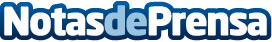 La impresión 3D en color y con papel llega a Graphispag 2017 de la mano de AsorCAD EngineeringAsorCAD Engineering, expertos en España en soluciones de digitalizado 3D y metrología 3D, participa en la feria Graphispag del 21 al 24 de marzo en Barcelona como empresa especializada en 3D del Grupo Mastertec. El grupo presenta en exclusiva en España la primera impresora 3D en papel del mercado, junto a sus conocidas soluciones de Creaform para el Digitalizado 3D, también en color. Ademas mostrarán la nueva SIGMA R17, impresora 3D nacional de tecnología FDM, mejoradaDatos de contacto:AsorCAD EngineeringExpertos en Digitalizado 3D, ingeniería inversa, y Metrología935707782Nota de prensa publicada en: https://www.notasdeprensa.es/la-impresion-3d-en-color-y-con-papel-llega-a-graphispag-2017-de-la-mano-de-asorcad-engineering Categorias: Hardware E-Commerce Premios Universidades http://www.notasdeprensa.es